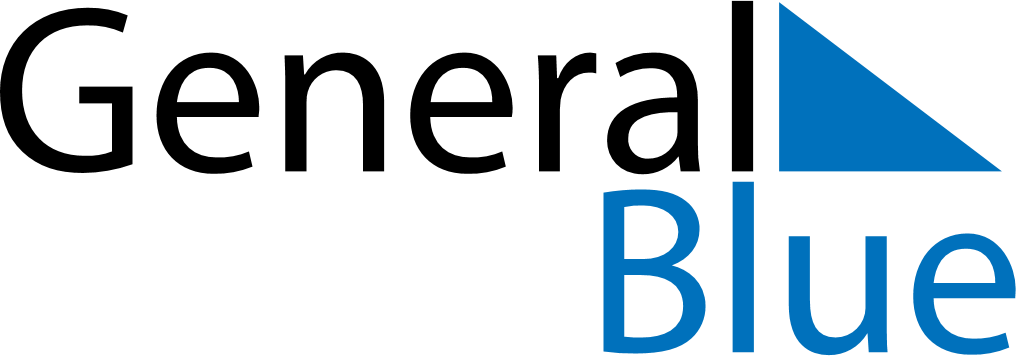 July 2024July 2024July 2024July 2024July 2024July 2024Montijo, Extremadura, SpainMontijo, Extremadura, SpainMontijo, Extremadura, SpainMontijo, Extremadura, SpainMontijo, Extremadura, SpainMontijo, Extremadura, SpainSunday Monday Tuesday Wednesday Thursday Friday Saturday 1 2 3 4 5 6 Sunrise: 7:04 AM Sunset: 9:55 PM Daylight: 14 hours and 50 minutes. Sunrise: 7:05 AM Sunset: 9:55 PM Daylight: 14 hours and 50 minutes. Sunrise: 7:05 AM Sunset: 9:55 PM Daylight: 14 hours and 49 minutes. Sunrise: 7:06 AM Sunset: 9:55 PM Daylight: 14 hours and 48 minutes. Sunrise: 7:06 AM Sunset: 9:55 PM Daylight: 14 hours and 48 minutes. Sunrise: 7:07 AM Sunset: 9:54 PM Daylight: 14 hours and 47 minutes. 7 8 9 10 11 12 13 Sunrise: 7:08 AM Sunset: 9:54 PM Daylight: 14 hours and 46 minutes. Sunrise: 7:08 AM Sunset: 9:54 PM Daylight: 14 hours and 45 minutes. Sunrise: 7:09 AM Sunset: 9:54 PM Daylight: 14 hours and 44 minutes. Sunrise: 7:10 AM Sunset: 9:53 PM Daylight: 14 hours and 43 minutes. Sunrise: 7:10 AM Sunset: 9:53 PM Daylight: 14 hours and 42 minutes. Sunrise: 7:11 AM Sunset: 9:52 PM Daylight: 14 hours and 41 minutes. Sunrise: 7:12 AM Sunset: 9:52 PM Daylight: 14 hours and 40 minutes. 14 15 16 17 18 19 20 Sunrise: 7:12 AM Sunset: 9:51 PM Daylight: 14 hours and 39 minutes. Sunrise: 7:13 AM Sunset: 9:51 PM Daylight: 14 hours and 37 minutes. Sunrise: 7:14 AM Sunset: 9:50 PM Daylight: 14 hours and 36 minutes. Sunrise: 7:15 AM Sunset: 9:50 PM Daylight: 14 hours and 35 minutes. Sunrise: 7:15 AM Sunset: 9:49 PM Daylight: 14 hours and 33 minutes. Sunrise: 7:16 AM Sunset: 9:49 PM Daylight: 14 hours and 32 minutes. Sunrise: 7:17 AM Sunset: 9:48 PM Daylight: 14 hours and 30 minutes. 21 22 23 24 25 26 27 Sunrise: 7:18 AM Sunset: 9:47 PM Daylight: 14 hours and 29 minutes. Sunrise: 7:19 AM Sunset: 9:46 PM Daylight: 14 hours and 27 minutes. Sunrise: 7:19 AM Sunset: 9:46 PM Daylight: 14 hours and 26 minutes. Sunrise: 7:20 AM Sunset: 9:45 PM Daylight: 14 hours and 24 minutes. Sunrise: 7:21 AM Sunset: 9:44 PM Daylight: 14 hours and 23 minutes. Sunrise: 7:22 AM Sunset: 9:43 PM Daylight: 14 hours and 21 minutes. Sunrise: 7:23 AM Sunset: 9:42 PM Daylight: 14 hours and 19 minutes. 28 29 30 31 Sunrise: 7:24 AM Sunset: 9:41 PM Daylight: 14 hours and 17 minutes. Sunrise: 7:24 AM Sunset: 9:41 PM Daylight: 14 hours and 16 minutes. Sunrise: 7:25 AM Sunset: 9:40 PM Daylight: 14 hours and 14 minutes. Sunrise: 7:26 AM Sunset: 9:39 PM Daylight: 14 hours and 12 minutes. 